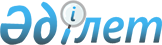 О внесении изменений в решение Шемонаихинского районного маслихата от 29 декабря 2020 года № 60/2-VI "О бюджете Шемонаихинского района на 2021-2023 годы"
					
			С истёкшим сроком
			
			
		
					Решение Шемонаихинского районного маслихата Восточно-Казахстанской области от 13 декабря 2021 года № 12/2-VII. Зарегистрировано в Министерстве юстиции Республики Казахстан 20 декабря 2021 года № 25839. Прекращено действие в связи с истечением срока
      Шемонаихинский районный маслихат РЕШИЛ:
      1. Внести в решение Шемонаихинского районного маслихата "О бюджете Шемонаихинского района на 2021-2023 годы" от 29 декабря 2020 года № 60/2-VI (зарегистрировано в Реестре государственной регистрации нормативных правовых актов под № 8324) следующие изменения:
      пункт 1 изложить в новой редакции:
      "1. Утвердить районный бюджет на 2021-2023 годы согласно приложениям 1, 2 и 3 соответственно, в том числе на 2021 год в следующих объемах:
      1) доходы – 7 260 208,8 тысяч тенге, в том числе:
      налоговые поступления – 2 285 792,0 тысячи тенге;
      неналоговые поступления – 12 650,0 тысяч тенге;
      поступления от продажи основного капитала – 89 731,0 тысяча тенге;
      поступления трансфертов – 4 872 035,8 тысяч тенге;
      2) затраты – 7 441 590,9 тысяч тенге;
      3) чистое бюджетное кредитование – 16 024,0 тысячи тенге, в том числе:
      бюджетные кредиты – 24 544,0 тысячи тенге;
      погашение бюджетных кредитов – 8 520,0 тысяч тенге;
      4) сальдо по операциям с финансовыми активами – 0,0 тенге, в том числе:
      приобретение финансовых активов – 0,0 тенге;
      поступления от продажи финансовых активов государства – 0,0 тенге;
      5) дефицит (профицит) бюджета – -197 406,1 тысяч тенге;
      6) финансирование дефицита (использование профицита) бюджета – 197 406,1тысяч тенге, в том числе:
      поступление займов – 24 544,0 тысячи тенге;
      погашение займов – 8 520,0 тысяч тенге;
      используемые остатки бюджетных средств – 181 382,1 тысячи тенге.";
      пункт 6 изложить в новой редакции:
      "6. Утвердить резерв местного исполнительного органа района на 2021 год в сумме 38 661,0 тысяча тенге.";
      приложение 1 к указанному решению изложить в новой редакции согласно приложению к настоящему решению.
      2. Настоящее решение вводится в действие с 1 января 2021 года. Районный бюджет на 2021 год
					© 2012. РГП на ПХВ «Институт законодательства и правовой информации Республики Казахстан» Министерства юстиции Республики Казахстан
				
      Секретарь Шемонаихинского районного маслихата 

М. Желдыбаев
Приложение к решению
Шемонаихинского 
районного маслихата 
от 13 декабря 2021 года 
№ 12/2-VIIПриложение 1 к решению 
Шемонаихинского 
районного маслихата 
от 29 декабря 2020 года 
№ 60/2-VI
Категория
Категория
Категория
Категория
Сумма (тысяч тенге)
Класс
Класс
Класс
Сумма (тысяч тенге)
Подкласс
Подкласс
Сумма (тысяч тенге)
Наименование
Сумма (тысяч тенге)
1.ДОХОДЫ
7 260 208,8
1
Налоговые поступления
2 285 792,0
01
Подоходный налог 
1 101 356,0
1
Корпоративный подоходный налог
200 950,0
2
Индивидуальный подоходный налог 
900 406,0
03
Социальный налог
607 931,0
1
Социальный налог
607 931,0
04
Налоги на собственность 
440 402,0
1
Налоги на имущество
440 402,0
05
Внутренние налоги на товары, работы и услуги
125 509,0
2
Акцизы
4 800,0
3
Поступления за использование природных и других ресурсов
98 000,0
4
Сборы за ведение предпринимательской и профессиональной деятельности
22 709,0
08
Обязательные платежи, взимаемые за совершение юридически значимых действий и (или) выдачу документов уполномоченными на то государственными органами или должностными лицами
10 594,0
1
Государственная пошлина
10 594,0
2
Неналоговые поступления
12 650,0
01
Доходы от государственной собственности
7 715,0
5
Доходы от аренды имущества, находящегося в государственной собственности
7 108,0
9
Прочие доходы от государственной собственности
607,0
 06
Прочие неналоговые поступления
4 935,0
1
Прочие неналоговые поступления
4 935,0
3
Поступления от продажи основного капитала 
89 731,0
01
Продажа государственного имущества, закрепленного за государственными учреждениями
55 700,0
1
Продажа государственного имущества, закрепленного за государственными учреждениями
55 700,0
03
Продажа земли и нематериальных активов
34 031,0
1
Продажа земли
25 200,0
2
Продажа нематериальных активов
8 831,0
 4
Поступления трансфертов
4 872 035,8
01
Трансферты из нижестоящих органов государственного управления
45,2
3
Трансферты из бюджетов городов районного значения, сел, поселков, сельских округов
45,2
02
Трансферты из вышестоящих органов государственного управления
4 871 990,6
2
Трансферты из областного бюджета
4 871 990,6
Функциональная группа
Функциональная группа
Функциональная группа
Функциональная группа
Функциональная группа
Сумма (тысяч тенге)
Функциональная подгруппа
Функциональная подгруппа
Функциональная подгруппа
Функциональная подгруппа
Сумма (тысяч тенге)
Администратор бюджетных программ
Администратор бюджетных программ
Администратор бюджетных программ
Сумма (тысяч тенге)
Программа
Программа
Сумма (тысяч тенге)
Наименование
Сумма (тысяч тенге)
II. ЗАТРАТЫ
7 441 590,9
01
Государственные услуги общего характера
934 983,6
1
Представительные, исполнительные и другие органы, выполняющие общие функции государственного управления
283 471,0
112
Аппарат маслихата района (города областного значения)
28 007,0
001
Услуги по обеспечению деятельности маслихата района (города областного значения)
27 923,0
003
Капитальные расходы государственного органа
84,0
122
Аппарат акима района (города областного значения)
255 464,0
001
Услуги по обеспечению деятельности акима района (города областного значения)
165 548,0
003
Капитальные расходы государственного органа
12 649,0
113
Целевые текущие трансферты нижестоящим бюджетам
77 267,0
2
Финансовая деятельность
31 809,0
452
Отдел финансов района (города областного значения)
31 809,0
001
Услуги по реализации государственной политики в области исполнения бюджета и управления коммунальной собственностью района (города областного значения)
28 461,0
003
Проведение оценки имущества в целях налогообложения
2 263,0
010
Приватизация, управление коммунальным имуществом, постприватизационная деятельность и регулирование споров, связанных с этим
1 085,0
5
Планирование и статистическая деятельность
31 143,0
453
Отдел экономики и бюджетного планирования района (города областного значения)
31 143,0
001
Услуги по реализации государственной политики в области формирования и развития экономической политики, системы государственного планирования
25 733,0
004
Капитальные расходы государственного органа
5 410,0
9
Прочие государственные услуги общего характера
588 560,6
458
Отдел жилищно-коммунального хозяйства, пассажирского транспорта и автомобильных дорог района (города областного значения)
588 560,6
001
Услуги по реализации государственной политики на местном уровне в области жилищно-коммунального хозяйства, пассажирского транспорта и автомобильных дорог
29 606,0
013
Капитальные расходы государственного органа
5 590,0
113
Целевые текущие трансферты нижестоящим бюджетам
553 364,6
02
Оборона
34 977,8
1
Военные нужды
15 442,0
122
Аппарат акима района (города областного значения)
15 442,0
005
Мероприятия в рамках исполнения всеобщей воинской обязанности
15 442,0
2
Организация работы по чрезвычайным ситуациям
19 535,8
122
Аппарат акима района (города областного значения)
19 535,8
006
Предупреждение и ликвидация чрезвычайных ситуаций масштаба района (города областного значения)
13 421,8
007
Мероприятия по профилактике и тушению степных пожаров районного (городского) масштаба, а также пожаров в населенных пунктах, в которых не созданы органы государственной противопожарной службы
6 114,0
03
Общественный порядок, безопасность, правовая, судебная, уголовно-исполнительная деятельность
4 921,0
9
Прочие услуги в области общественного порядка и безопасности
4 921,0
458
Отдел жилищно-коммунального хозяйства, пассажирского транспорта и автомобильных дорог района (города областного значения)
4 921,0
021
Обеспечение безопасности дорожного движения в населенных пунктах
4 921,0
06
Социальная помощь и социальное обеспечение
597 079,0
1
Социальное обеспечение
62 205,0
451
Отдел занятости и социальных программ района (города областного значения)
62 205,0
005
Государственная адресная социальная помощь
61 395,0
057
Обеспечение физических лиц, являющихся получателями государственной адресной социальной помощи, телевизионными абонентскими приставками
810,0
2
Социальная помощь
476 019,0
451
Отдел занятости и социальных программ района (города областного значения)
476 019,0
002
Программа занятости
157 873,0
004
Оказание социальной помощи на приобретение топлива специалистам здравоохранения, образования, социального обеспечения, культуры, спорта и ветеринарии в сельской местности в соответствии с законодательством Республики Казахстан
24 334,0
006
Оказание жилищной помощи
2 742,0
007
Социальная помощь отдельным категориям нуждающихся граждан по решениям местных представительных органов
74 655,0
010
Материальное обеспечение детей-инвалидов, воспитывающихся и обучающихся на дому
3 999,0
014
Оказание социальной помощи нуждающимся гражданам на дому
144 584,0
017
Обеспечение нуждающихся инвалидов обязательными гигиеническими средствами и предоставление услуг специалистами жестового языка, индивидуальными помощниками в соответствии с индивидуальной программой реабилитации инвалида
21 999,0
023
Обеспечение деятельности центров занятости населения
45 833,0
9
Прочие услуги в области социальной помощи и социального обеспечения
58 855,0
451
Отдел занятости и социальных программ района (города областного значения)
58 855,0
001
Услуги по реализации государственной политики на местном уровне в области обеспечения занятости и реализации социальных программ для населения
40 399,0
011
Оплата услуг по зачислению, выплате и доставке пособий и других социальных выплат
3 240,0
050
Обеспечение прав и улучшение качества жизни инвалидов в Республике Казахстан
12 318,0
054
Размещение государственного социального заказа в неправительственных организациях
1 099,0
067
Капитальные расходы подведомственных государственных учреждений и организаций
799,0
094
Предоставление жилищных сертификатов как социальная помощь
1 000,0
07
Жилищно-коммунальное хозяйство
976 763,0
1
Жилищное хозяйство
436 367,0
458
Отдел жилищно-коммунального хозяйства, пассажирского транспорта и автомобильных дорог района (города областного значения)
18 592,0
003
Организация сохранения государственного жилищного фонда
1 350,0
004
Обеспечение жильем отдельных категорий граждан
15 784,0
005
Снос аварийного и ветхого жилья
1 458,0
472
Отдел строительства, архитектуры и градостроительства района (города областного значения)
417 775,0
003
Проектирование и (или строительство), реконструкция жилья коммунального жилищного фонда
411 508,0
004
Проектирование, развитие и (или) обустройство инженерно-коммуникационной инфраструктуры
6 267,0
2
Коммунальное хозяйство
538 771,0
458
Отдел жилищно-коммунального хозяйства, пассажирского транспорта и автомобильных дорог района (города областного значения)
108 062,0
012
Функционирование системы водоснабжения и водоотведения
108 062,0
472
Отдел строительства, архитектуры и градостроительства района (города областного значения)
430 709,0
006
Развитие системы водоснабжения и водоотведения
700,0
058
Развитие системы водоснабжения и водоотведения в сельских населенных пунктах
430 009,0
3
Благоустройство населенных пунктов
1 625,0
458
Отдел жилищно-коммунального хозяйства, пассажирского транспорта и автомобильных дорог района (города областного значения)
1 625,0
016
Обеспечение санитарии населенных пунктов
1 625,0
08
Культура, спорт, туризм и информационное пространство
536 936,9
1
Деятельность в области культуры
182 505,0
455
Отдел культуры и развития языков района (города областного значения)
182 505,0
003
Поддержка культурно-досуговой работы
182 505,0
2
Спорт
198 823,9
465
Отдел физической культуры и спорта района (города областного значения)
104 482,0
001
Услуги по реализации государственной политики на местном уровне в сфере физической культуры и спорта
17 734,0
004
Капитальные расходы государственного органа
83,0
005
Развитие массового спорта и национальных видов спорта
76 592,0
006
Проведение спортивных соревнований на районном (города областного значения) уровне
672,0
007
Подготовка и участие членов сборных команд района (города областного значения) по различным видам спорта на областных спортивных соревнованиях
6 165,0
032
Капитальные расходы подведомственных государственных учреждений и организаций
2 924,0
113
Целевые текущие трансферты нижестоящим бюджетам
312,0
472
Отдел строительства, архитектуры и градостроительства района (города областного значения)
94 341,9
008
Развитие объектов спорта
94 341,9
3
Информационное пространство
76 609,0
455
Отдел культуры и развития языков района (города областного значения)
66 209,0
006
Функционирование районных (городских) библиотек
56 623,0
007
Развитие государственного языка и других языков народа Казахстана
9 586,0
456
Отдел внутренней политики района (города областного значения)
10 400,0
002
Услуги по проведению государственной информационной политики
10 400,0
9
Прочие услуги по организации культуры, спорта, туризма и информационного пространства
78 999,0
455
Отдел культуры и развития языков района (города областного значения)
33 574,0
001
Услуги по реализации государственной политики на местном уровне в области развития языков и культуры
26 298,0
032
Капитальные расходы подведомственных государственных учреждений и организаций
3 431,0
113
Целевые текущие трансферты нижестоящим бюджетам
3 845,0
456
Отдел внутренней политики района (города областного значения)
45 425,0
001
Услуги по реализации государственной политики на местном уровне в области информации, укрепления государственности и формирования социального оптимизма граждан
27 090,0
003
Реализация мероприятий в сфере молодежной политики
18 335,0
10
Сельское, водное, лесное, рыбное хозяйство, особо охраняемые природные территории, охрана окружающей среды и животного мира, земельные отношения
70 772,8
1
Сельское хозяйство
23 374,0
462
Отдел сельского хозяйства района (города областного значения)
23 374,0
001
Услуги по реализации государственной политики на местном уровне в сфере сельского хозяйства
23 374,0
6
Земельные отношения
40 136,0
463
Отдел земельных отношений района (города областного значения)
40 136,0
001
Услуги по реализации государственной политики в области регулирования земельных отношений на территории района (города областного значения)
19 093,0
006
Землеустройство, проводимое при установлении границ районов, городов областного значения, районного значения, сельских округов, поселков, сел
20 680,0
007
Капитальные расходы государственного органа
363,0
9
Прочие услуги в области сельского, водного, лесного, рыбного хозяйства, охраны окружающей среды и земельных отношений
7 262,8
453
Отдел экономики и бюджетного планирования района (города областного значения)
7 262,8
099
Реализация мер по оказанию социальной поддержки специалистов
7 262,8
11
Промышленность, архитектурная, градостроительная и строительная деятельность
30 869,0
2
Архитектурная, градостроительная и строительная деятельность
30 869,0
472
Отдел строительства, архитектуры и градостроительства района (города областного значения)
30 869,0
001
Услуги по реализации государственной политики в области строительства, архитектуры и градостроительства на местном уровне
25 937,0
015
Капитальные расходы государственного органа
4 932,0
12
Транспорт и коммуникации
72 900,0
1
Автомобильный транспорт
66 330,0
458
Отдел жилищно-коммунального хозяйства, пассажирского транспорта и автомобильных дорог района (города областного значения)
66 330,0
023
Обеспечение функционирования автомобильных дорог
66 330,0
9
Прочие услуги в сфере транспорта и коммуникаций
6 570,0
458
Отдел жилищно-коммунального хозяйства, пассажирского транспорта и автомобильных дорог района (города областного значения)
6 570,0
037
Субсидирование пассажирских перевозок по социально значимым городским (сельским), пригородным и внутрирайонным сообщениям
6 570,0
13
Прочие
53 506,0
3
Поддержка предпринимательской деятельности и защита конкуренции
14 845,0
469
Отдел предпринимательства района (города областного значения)
14 845,0
001
Услуги по реализации государственной политики на местном уровне в области развития предпринимательства
14 803,0
004
Капитальные расходы государственного органа
42,0
9
Прочие
38 661,0
452
Отдел финансов района (города областного значения)
38 661,0
012
Резерв местного исполнительного органа района (города областного значения)
38 661,0
14
Обслуживание долга
30 407,0
1
Обслуживание долга
30 407,0
452
Отдел финансов района (города областного значения)
30 407,0
013
Обслуживание долга местных исполнительных органов по выплате вознаграждений и иных платежей по займам из областного бюджета
30 407,0
15
Трансферты
4 097 474,8
1
Трансферты
4 097 474,8
452
Отдел финансов района (города областного значения)
4 097 474,8
006
Возврат неиспользованных (недоиспользованных) целевых трансфертов
3 786,8
024
Целевые текущие трансферты из нижестоящего бюджета на компенсацию потерь вышестоящего бюджета в связи с изменением законодательства
3 817 673,0
038
Субвенция
276 015,0
III .Чистое бюджетное кредитование
16 024,0
Бюджетные кредиты
24 544,0
10
Сельское, водное, лесное, рыбное хозяйство, особо охраняемые природные территории, охрана окружающей среды и животного мира, земельные отношения
24 544,0
9
Прочие услуги в области сельского, водного, лесного, рыбного хозяйства, охраны окружающей среды и земельных отношений
24 544,0
453
Отдел экономики и бюджетного планирования района (города областного значения)
24 544,0
006
Бюджетные кредиты для реализации мер социальной поддержки специалистов
24 544,0
5
Погашение бюджетных кредитов
8 520,0
01
Погашение бюджетных кредитов
8 520,0
1
Погашение бюджетных кредитов, выданных из государственного бюджета
8 520,0
IV .Сальдо по операциям с финансовыми активами
0,0
Приобретение финансовых активов
0,0
Поступления от продажи финансовых активов государства
0,0
V. Дефицит (профицит) бюджета
-197 406,1
VI. Финансирование дефицита (использование профицита) бюджета
197 406,1
7
Поступление займов
24 544,0
01
Внутренние государственные займы
24 544,0
2
Договоры займа
24 544,0
16
Погашение займов
8 520,0
1
Погашение займов
8 520,0
452
Отдел финансов района (города областного значения)
8 520,0
008
Погашение долга местного исполнительного органа перед вышестоящим бюджетом
8 520,0
8
Используемые остатки бюджетных средств
181 382,1
01
Остатки бюджетных средств
181 382,1
1
Свободные остатки бюджетных средств
181 382,1